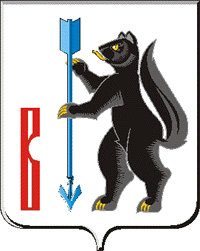 АДМИНИСТРАЦИЯГОРОДСКОГО ОКРУГА ВЕРХОТУРСКИЙ П О С Т А Н О В Л Е Н И Е	от 19.12.2019г. № 1026г. ВерхотурьеО внесении изменений в Устав Муниципального автономного учреждения «Актай» городского округа ВерхотурскийВ соответствии с Гражданским кодексом Российской Федерации, Федеральным законом от 06 октября 2003 года № 131-ФЗ «Об общих принципах организации местного самоуправления в Российской Федерации», Федеральным законом от 08 мая 2010 года №83-ФЗ «О внесении изменений в отдельные законодательные акты Российской Федерации в связи с совершенствованием правового положения государственных (муниципальных) учреждений», Федеральным законом от 03 ноября 2006 года № 174-ФЗ «Об автономных учреждениях», постановлением Администрации городского округа Верхотурский от 31.01.2011 № 55 «Об утверждении порядка создания реорганизации, изменения типа и ликвидации муниципальных учреждений городского округа Верхотурский» руководствуясь Уставом городского округа Верхотурский,ПОСТАНОВЛЯЮ:1.Внести в Устав Муниципального автономного учреждения «Актай» городского округа Верхотурский, утвержденный постановлением Администрации городского округа Верхотурский от 20.09.2016г. № 784, следующие изменения:пункты 1.1 и 1.4 изложить в следующей редакции:«1.1.Муниципальное автономное учреждение «Актай» городского округа Верхотурский, сокращенное наименование МАУ «Актай», фирменное наименование Дом-отдыха «Актай» (далее МАУ «Актай») учреждено городским округом Верхотурский, в лице Администрации городского округа Верхотурский, в дальнейшем именуемый – Учредитель.1.4.Учредителем и собственником имущества МАУ «Актай» является городской округ Верхотурский. Функции и полномочия Учредителя исполняет Администрация городского округа Верхотурский. Исполнение отдельных полномочий и функций учредителя от имени Администрации городского округа Верхотурский в соответствии с настоящим Уставом осуществляет уполномоченный Администрацией городского округа Верхотурский отраслевой орган – Управление образования Администрации городского округа Верхотурский, осуществляющий управление в соответствующей сфере деятельности.».2.Опубликовать настоящее постановление в информационном бюллетене «Верхотурская неделя» и разместить на официальном сайте городского округа «Верхотурский».3.Контроль исполнения настоящего постановления возложить на заместителя главы Администрации городского округа Верхотурский по социальным вопросам Бердникову Н.Ю.Глава  Городского округа Верхотурский 						А.Г. Лиханов